COMITÉ EJECUTIVO DEL 
  FONDO MULTILATERAL PARA LA 
  APLICACIÓN DEL PROTOCOLO DE MONTREAL 
Octogésima sexta ReuniónMontreal, 2-6 de noviembre de 2020Pospuesta: 8-12 de marzo de 2021PLAN ADMINISTRATIVO DEL PNUD PARA 2021–2023Este documento presenta el plan administrativo del PNUD para 2021-2023 e incluye: las actividades previstas para la eliminación gradual de sustancias controladas con arreglo al Protocolo de Montreal (sustancias controladas) durante el período 2021-2023; los indicadores de desempeño del plan administrativo; y una recomendación para consideración del Comité Ejecutivo. El texto del plan administrativo del PNUD para 2021-2023 se adjunta al presente documento.Actividades planificadas durante el período 2021–2023 En el cuadro 1 se indica, por año, el valor de las actividades incluidas en el plan administrativo del PNUD.Cuadro 1. Asignación de recursos en el plan administrativo del PNUD para 2021–2023, tal como se presentó (000 $EUA)** Con inclusión de los gastos de apoyo al organismo, si procede. Observaciones de la Secretaría Etapa II de los PGEHLos niveles totales de financiación para la etapa II de los planes de gestión de eliminación de HCFC en los países de bajo consumo para alcanzar una reducción del 67,5% respecto del consumo de referencia de HCFC ascienden a 627 003 $EUA para el período 2021–2023, y para alcanzar la reducción del 100 % ascienden a 1,28 millones $EUA (incluidos 1,09 millones de $EUA para el período de 2011 a 2023).Los niveles totales de financiación para la etapa II de los planes de gestión de eliminación de los HCFC en los países que no son de bajo consumo  ascienden a 522 000 $ EUA para el sector de mantenimiento de equipos de refrigeración durante el período 2021–2023 solamente. Etapa III de los PGEH En el plan administrativo de la etapa III de los PGEH se incluye un total de 108,39 millones de $EUA para 10 países (Brasil, Colombia, India, Indonesia, Líbano, Malasia, México, Nigeria, República Islámica del Irán y República de Moldova) (de ellos, 40,51 millones de $EUA para 2021–2023). Se permite la inclusión de la etapa III de los PGEH en el plan administrativo solo para aquellos países que tengan aprobada la etapa II de los PGEH con metas de reducción inferiores a las metas de cumplimiento de 2025 (decisión 84/46 e)). Actividades relativas a los HFCLas actividades relativas a los HFC incluyen la preparación de un plan de reducción de los HFC para 26 países por un monto de 2,94 millones de $ EUA en 2021–2023; y planes de gestión de la reducción de los HFC para 39 países por un monto de 63,9 millones de $ EUA (de ellos, 47,43 millones de $ EUA en 2021–2023). Quince de los 26 países para los que se han incluido actividades de preparación durante la reducción de los HFC no han ratificado la Enmienda de Kigali. Tres de esos 15 países no han presentada la carta de sus gobiernos requerida, en que se indique su intención de hacer todo lo posible para ratificar la Enmienda de Kigali.Respecto de los planes de gestión de reducción de los HFC, en la decisión 84/46 g) se permite la inclusión de dichos planes en el plan administrativo solo en el caso de países que hayan ratificado la Enmienda de Kigali. Quince de los 39 países incluidos en el plan administrativo no han ratificado la Enmienda de Kigali.Costos de la dependencia central Cabe prever que los costos de la dependencia central aumenten a una tasa anual de 0,7 %, según lo convenido. Ajustes propuestos por la Secretaría	Los ajustes al plan administrativo del PNUD para 2021–2023 se basaron en las decisiones pertinentes del Comité Ejecutivo. Tal vez sea necesario introducir nuevos ajustes cuando las Partes adopten una decisión sobre el nivel de reposición del Fondo Multilateral para el trienio 2021–2023. Al examinar el plan administrativo revisado del PNUD para 2021–2023, la Secretaría observó que no se habían incluido los ajustes siguientes: Cuadro 3. Ajustes al plan administativo del PNUD para 2021–2023 (000 $ EUA)En el cuadro 4 se presentan los resultados de los ajustes propuestos por la Secretaría al plan administrativo del PNUD para 2021–2023, que se abordan también en el contexto del Plan administrativo consolidado del Fondo Multilateral para 2021–2023.Cuadro 4. Asignación de recursos en el plan administrativo ajustado del PNUD para 2021–2023 
(000 $ EUA)** Con inclusión de los gastos de apoyo al organismo, si procede. Indicadores de desempeño El PNUD presentó indicadores de desempeño de conformidad con la decisión 71/28 en la descripción de su plan administrativo. La Secretaría informó al PNUD acerca de las metas que se indican en el cuadro 5.Cuadro 5. Indicadores de desempeño del PNUD para 2021* La meta de un organismo se reduciría si este no pudiese presentar un tramo a causa de otro organismo principal o de cooperación, si este está de acuerdo.** La preparación de proyectos no debería evaluarse, si el Comité Ejecutivo no ha adoptado una decisión sobre su financiación. Cuestiones normativasEl PNUD somete a consideración del Comité Ejecutivo las cuestiones normativas relacionadas con las directrices sobre costos para la reducción de los HFC, que se indican a continuación: Financiación de la transformación del mercado mediante el uso del costo adicional de funcionamiento de manera más flexible e inclusiva y no en combinación con industrias específicas admisibles; Las dificultades que tienen los países de bajo consumo en cuanto a la demostración de tecnologías alternativas y la capacidad de ampliación debido a la limitada financiación disponible; Atención especial al subsector de ensamblaje en el sector de mantenimiento y el tratamiento de las actividades de este subsector de manera diferente a otras actividades del sector de mantenimiento; y En el contexto de la Enmienda de Kigali y teniendo en cuenta la eficacia en función de los costos basada en el equivalente de CO2, la coordinación y la sinergia con las medidas e instituciones más amplias relacionadas con el clima a niveles nacional e internacional en la preparación y aplicación de los planes de gestión de reducción de los HFC. RECOMENDACIÓNEl Comité Ejecutivo tal vez desee:Tomar nota del plan administrativo del PNUD para 2021–2023, que figura en el documento UNEP/OzL.Pro/ExCom/86/27; yAprobar los indicadores de desempeño para el PNUD establecidos en el cuadro 5 del documento UNEP/OzL.Pro/ExCom/86/27.NACIONES
UNIDASNACIONES
UNIDASEP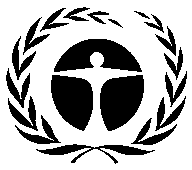 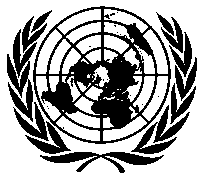 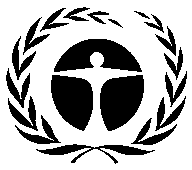 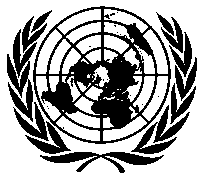 Programa de las Naciones Unidaspara el Medio AmbienteDistr.GENERALUNEP/OzL.Pro/ExCom/86/2716 de febrero de 2021ESPAÑOL
ORIGINAL: INGLÉSDescripción 202120222023Total (2021–2023)Total después de 2023Actividades relativas a los HCFCActividades relativas a los HCFCActividades relativas a los HCFCActividades relativas a los HCFCActividades relativas a los HCFCActividades relativas a los HCFCPlanes de gestión de eliminación de los HCFC (PGEH) aprobados23 7739 06617 42050 25922 371Etapa II - Preparación de proyectos de producción de HCFC1000100Etapa II del PGEH 1 1612048712 237188Etapa III - Preparación de proyectos de producción de HCFC5633991921 155Etapa III del PGEH757 01333 41840 50667 883 Subtotal para actividades relativas a los HCFC 25 58216 68251 90294 16690 442Actividades relativas a los HFCActividades relativas a los HFCActividades relativas a los HFCActividades relativas a los HFCActividades relativas a los HFCActividades relativas a los HFCPlan de reducción de los HFC – PRP1 3191 2463772 9420Planes de reducción de los HFC 022 91824 51247 43016 467 Subtotal para actividades relativas a los HFC 1 31924 16424 88950 37216 467Actividades corrientesActividades corrientesActividades corrientesActividades corrientesActividades corrientesActividades corrientesFortalecimiento institucional4 1001 7524 1009 9530Dependencia central2 1282 1432 1586 4290 Subtotal para actividades corrientes6 2283 8956 25816 3820Total33 13044 74083 049160 920106 909Ajuste2021–2023 Después de 2023Valores de los PGEH que reflejan las cifras reales aprobadas en el marco de los acuerdos (279)0Etapa II de los PGEH para países de bajo consume al valor máximo admisible para cumplir el 100 % de reducción del nivel de referencia de HCFC, basado en la decisión 74/50 c) xii)(55)0PRP para la etapa III de los PGEH conforme a la decisión 84/46 e)(192)0Etapa III de los PGEH para países que no tienen un bajo consumo con el sector de mantenimiento de equipos de refrigeración basado en la eficacia máxima en función de los costos de 4,80 $ EUA/kg(84)(103)Preparación de planes de reducción de los HFC conforme a la decisión 56/16 c) o la decisión 84/46 f)(917)0Planes de gestión de reducción de los HFC conforme a la decisión 84/46 g)(21 895)(6 620)Fortalecimiento institucional de conformidad con la decisión 74/51c)1 0680Descripción 202120222023Total 
(2021–2023)Total después de 2023Actividades relativas a los HCFC Actividades relativas a los HCFC Actividades relativas a los HCFC Actividades relativas a los HCFC Actividades relativas a los HCFC Actividades relativas a los HCFC Planes de gestión de eliminación de los HCFC (PGEH) aprobados23 9089 12816 94549 98122 371Etapa II de preparación de proyectos de PGEH1000100Etapa II de los PGEH 1 1571998252 182188Etapa II de preparación de proyectos de PGEH 5633990962Etapa III del PGEH 756 95733 39040 42167 780 Subtotal para actividades relativas a los HCFC25 71316 68351 16093 55690 339Actividades relativas a los HFCActividades relativas a los HFCActividades relativas a los HFCActividades relativas a los HFCActividades relativas a los HFCActividades relativas a los HFCPreparación de proyectos de planes de reducción de los HFC1 0998141122 0250Planes de reducción de los HFC022 9182 61725 5359 847 Subtotal para actividades relativas a los HFC1 09923 7322 72927 5609 847Actividades corrientesActividades corrientesActividades corrientesActividades corrientesActividades corrientesActividades corrientesFortalecimiento institucional 4 6351 7524 63511 0210Dependencia central2 1282 1432 1586 4290Subtotal para actividades corrientes6 7633 8956 79217 4500Total33 57544 31060 681138 566100 186Tipo de indicador Título cortoCálculoMeta para 2021Planificación--Aprobación Tramos aprobadosNúmero de tramos aprobados respecto de los planificados *28Planificación--Aprobación Proyectos/actividades aprobadosNúmero de proyectos/actividades aprobados respecto de los planificados (incluidas las actividades de preparación de proyectos)**37AplicaciónFondos desembolsadosBasado en el desembolso estimado en el informe sobre los progresos realizados22 419 984 $EUAAplicaciónEliminación de SAOEliminación de SAO durante el tramo cuando se aprueba el tramo siguiente en comparación con lo previsto en los planes administrativos368,84 toneladas PAOAplicaciónTerminación de proyectos en relación con las actividades Terminación de proyectos respecto de lo planificado en los informes sobre la marcha de las actividades en lo referente a todas las actividades (excluida la preparación de proyectos)49AdministrativoRapidez de terminación financieraGrado en que se completan los proyectos en el aspecto financiero 12 meses después de terminados los proyectos70%Administrativo Presentación en fecha de informes de terminación de los proyectosPresentación en fecha de informes sobre proyectos terminados en comparación con los convenidosEn fecha (3)Administrativo Presentación en fecha de informes sobre la marcha de las actividadesPresentación en fecha de informes sobre la marcha de las actividades y planes administrativos y respuestas a menos de que se convenga lo contrario En fecha